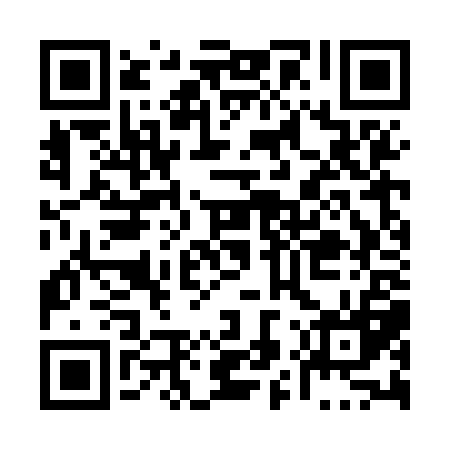 Prayer times for Tobique Narrows, New Brunswick, CanadaMon 1 Apr 2024 - Tue 30 Apr 2024High Latitude Method: Angle Based RulePrayer Calculation Method: Islamic Society of North AmericaAsar Calculation Method: HanafiPrayer times provided by https://www.salahtimes.comDateDayFajrSunriseDhuhrAsrMaghribIsha1Mon5:437:091:346:038:019:272Tue5:407:071:346:048:029:293Wed5:387:051:346:058:039:304Thu5:367:031:346:068:059:325Fri5:347:011:336:078:069:346Sat5:326:591:336:088:089:367Sun5:296:571:336:098:099:378Mon5:276:551:326:108:109:399Tue5:256:541:326:118:129:4110Wed5:236:521:326:128:139:4211Thu5:206:501:326:138:149:4412Fri5:186:481:316:148:169:4613Sat5:166:461:316:158:179:4814Sun5:136:441:316:168:189:4915Mon5:116:421:316:178:209:5116Tue5:096:401:306:178:219:5317Wed5:076:391:306:188:239:5518Thu5:046:371:306:198:249:5719Fri5:026:351:306:208:259:5820Sat5:006:331:306:218:2710:0021Sun4:586:311:296:228:2810:0222Mon4:556:301:296:238:2910:0423Tue4:536:281:296:238:3110:0624Wed4:516:261:296:248:3210:0825Thu4:496:251:296:258:3310:1026Fri4:476:231:286:268:3510:1127Sat4:446:211:286:278:3610:1328Sun4:426:201:286:288:3710:1529Mon4:406:181:286:288:3910:1730Tue4:386:161:286:298:4010:19